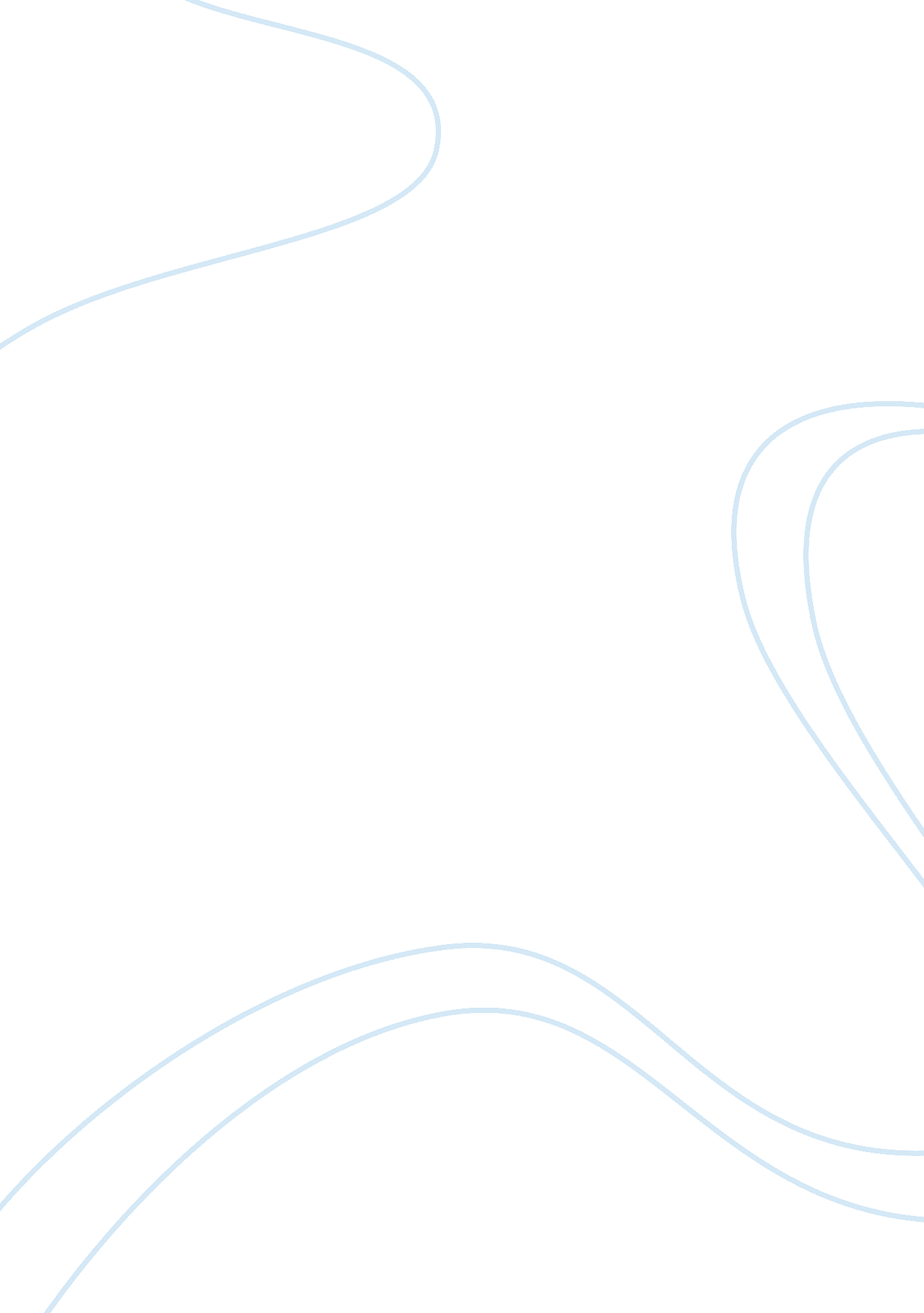 Systems approach to information needs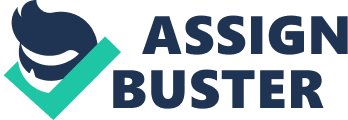 The enquiry techniques such that of systems thinking, are the basic factors which promote thinking skills and make sure that correct analysis follows from it. Figure 1: Systems Approach In this approach the basic problem is viewed with the eyes of the system itself which is a composition of various components and the association in-between them would make the system live to its fullest purpose. The various components would make sure that all the various elements of the problem are identified and understood well for the overall breakdown of the problem at hand and to make sure that all the various sections are broken to its maximum components to derive at a solution. The various relations would further make up the entire system ad would decide the process of interaction of the system. The various notions are as follows: The system is often taken as a dynamic entity which interacts in a structured manner for making the right impression for getting the job done. There is a lot of liveliness, substance and information flow among the various components of the system make sure that the functioning of the system is well maintained for the purpose of achieving an objective. The systems thinking approach would also classify the various elements into a community which is within a scope. The hard systems being the first of its kind make sure that all the problems are quantitative in approach and would make sure that various solutions can be derived from the various numbers that are taken for its findings. Here the problem can be easily quantified for proceeding further with the approach The soft systems would make sure to qualitative decisions are quite well understood and framed into problem solving ability. The evolutionary approach of systems thinking takes a dynamic approach towards doing things as many of them are broken into various components which are framed into a solution. The systems thinking strategy encompasses interdependence among various objects, goal seeking approach, transformation approaches, entropy, regulation, hierarchy and multifinality in approach which makes any system to take a broad approach for deriving at various solutions with different perspectives. 1. Using Figure 1. 3 (O’Brien, p. 9), explain how an overall strategy of information will support each of the major roles of the business: business processes and operations, business decision making, and competitive advantage. The strategy of information system envelopes the entire organization to facilitate the decision making and manage the supply chain of the business processes and their decisions. a. Business processes and operations Enveloping IT for a business enhances its capability to reduce cycle costs, allow other enterprises to collaborate in product design and production. It further helps in linking all the business departments and modules so that all the various organizational functions are merged together and combined together to create a collaborative enterprise. The Information system requires constantly understanding the business risks and capitalizing on it. The business is often subject to various developmental plans and expands in a process to fetch large markets and economies of scale. Such changes and minor developments must be captured timely with the help of information systems so that it can be successfully captured, economized and recorded for business advantage. All the processes of the business contribute largely to achieving the objective of the business and are tied in a supply chain. The effective management of the supply chain is very crucial for fetching the right decision making for the business. b. Decision making Business strategy is a goal-oriented approach and is the synchronization of all business decisions made and propagated among the departments for further processing and operation. To ease up this process IT comes in the picture to give it a new dimension. It not only brings every process in the same page but facilitates the flow of information and timely implementation of crucial decisions which can take advantage of a business opportunity for prosperity. Business logic and primary operations c. Competitive advantage The major components of IT in designing the process flow in an organization are quite essential in the long road of creating an environment of efficient communication and utilization of resources to avoid wastage and evaluate productivity at every stage. Enterprises require maintaining good communication with external environment so that it is able to focus on the challenges with regard to innovation of products and services. Good consumer and supplier relations are extremely essential for business continuity and steady progress. 